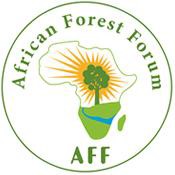 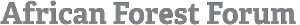 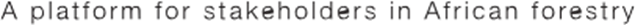 Terms of Reference Knowledge Management Consultant for facilitating workshop on KM at AFF (Francophone Africa)March 2022IntroductionThe African Forest Forum (AFF) is a pan-African non-governmental organization with its headquarters in Nairobi, Kenya. It is an association of individuals who share the quest for and commitment to the sustainable management, use and conservation of the forest and tree resources of Africa for the socio- economic wellbeing of its people and for the stability and improvement of its environment. The purpose of AFF is to provide a platform and create an enabling environment for independent and objective analysis, advocacy and advice on relevant policy and technical issues pertaining to achieving sustainable management, use and conservation of Africa’s forest and tree resources as part of efforts to reduce poverty, promote gender equality, and economic and social development. Through all its programmes and activities, AFF seeks to promote the empowerment of all marginalized groups particularly women who have remained vulnerable to the impacts of climate change and whose representation, priorities and needs are seldom addressed in the forestry sector.BackgroundKnowledge is one of the primary tools in AFF’s mission to promote the sustainable management and use of tree and forest resources on the African continent. The AFF Knowledge Management Strategy (2021-2025), aims to strengthen AFF’s position as a leading forestry knowledge brokerage institution. It provides a conceptual framework for the generation, management, sharing, communication and transfer of knowledge of forest related information among the many stakeholders involved in the African forestry sector. The strategy is based on a needs’ assessment undertaken with the AFF Secretariat staff, members and partners. Key capacity gaps identified through this process included; limited capacity to use knowledge management (KM) as an important tool in organizational management; inadequate capacity to use various tools available to enhance knowledge collation, sharing and use; weak  cooperation with stakeholders to  learn from their experiences in knowledge management; and no clearly streamlined roles and responsibilities in KM and partnerships for effective implementation of the KM Strategy.  The recommended actions seek to ensure that the AFF community—including secretariat staff, Governing Council members and partners—are equipped to better understand and play more active roles in knowledge management. ObjectiveUnder the supervision of the Executive Secretary, the consultant will strengthen the information and knowledge management capacity of Governing Council members and partners from Francophone Africa - through a one-day virtual training workshop. KEY TASKSThe consultant will be recruited to undertake the following tasks:Design and conduct a one-day virtual capacity building workshop on how knowledge management can improve organizational management, in addition to addressing the other gaps identified above.Facilitate a session to address common issues and challenges related to knowledge management.Encourage peer-to-peer relationships for ongoing collaboration and knowledge sharingMaximize learning, capture experience and convergence on a set of framework principles towards 2025 and beyond in line with the African Forest Forum Strategy (2021-2025).Expected OutputsConcept Note and programme for the virtual Knowledge Management training workshop.Strengthened capacity of about 30 AFF members from Francophone Africa on knowledge management.1 training report on the above developed.Qualification and ExpertiseMaster’s degree or higher in KM/Communications/Media/Library and Information Studies, MBA or equivalent post graduate degree relevant to KM and Organisational Development.Relevant experience in knowledge management and capacity development:Consultant level B (Expert) - at least 10 years of progressively responsible, professional-level experience in organizational or action learning, development, knowledge management and/or monitoring, evaluation and learningConsultant level C (Specialist) - at least 5 years of relevant experienceDemonstrated understanding and experience in developing and leading knowledge management programmes, facilitating communities of practice and social networking. Proven track record on developing and implementing Knowledge Management Systems. High level of research competence and abreast of current research and best practice in the Knowledge Management domain.Excellent oral and written communication, in both English and French as well as analytical and presentation skills HOW TO APPLYAttach all the supporting documents, including CV, letter of application, and submit by e-mail with subject line: EXPRESSION OF INTEREST FOR AFF KNOWLEDGE MANAGEMENT CONSULTANT (KM WORKSHOP – FRANCOPHONE AFRICA) addressed to: d. gitonga@cgiar.org and copied to  m.avana@cgiar.org.DeadlinesApplications must be received by the Secretariat before or by 5 April 2022. Only successful applicants will be informed of the outcome.